BangladeshBangladeshBangladeshAugust 2029August 2029August 2029August 2029MondayTuesdayWednesdayThursdayFridaySaturdaySunday12345678910111213141516171819National Mourning Day20212223242526Krishna Janmashtami2728293031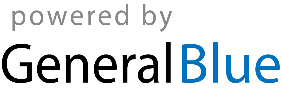 